PROCESO: MEDICINA GENERAL  O ATENCIÓN PRIMARIA EN SALUD ODONTOLÓGICA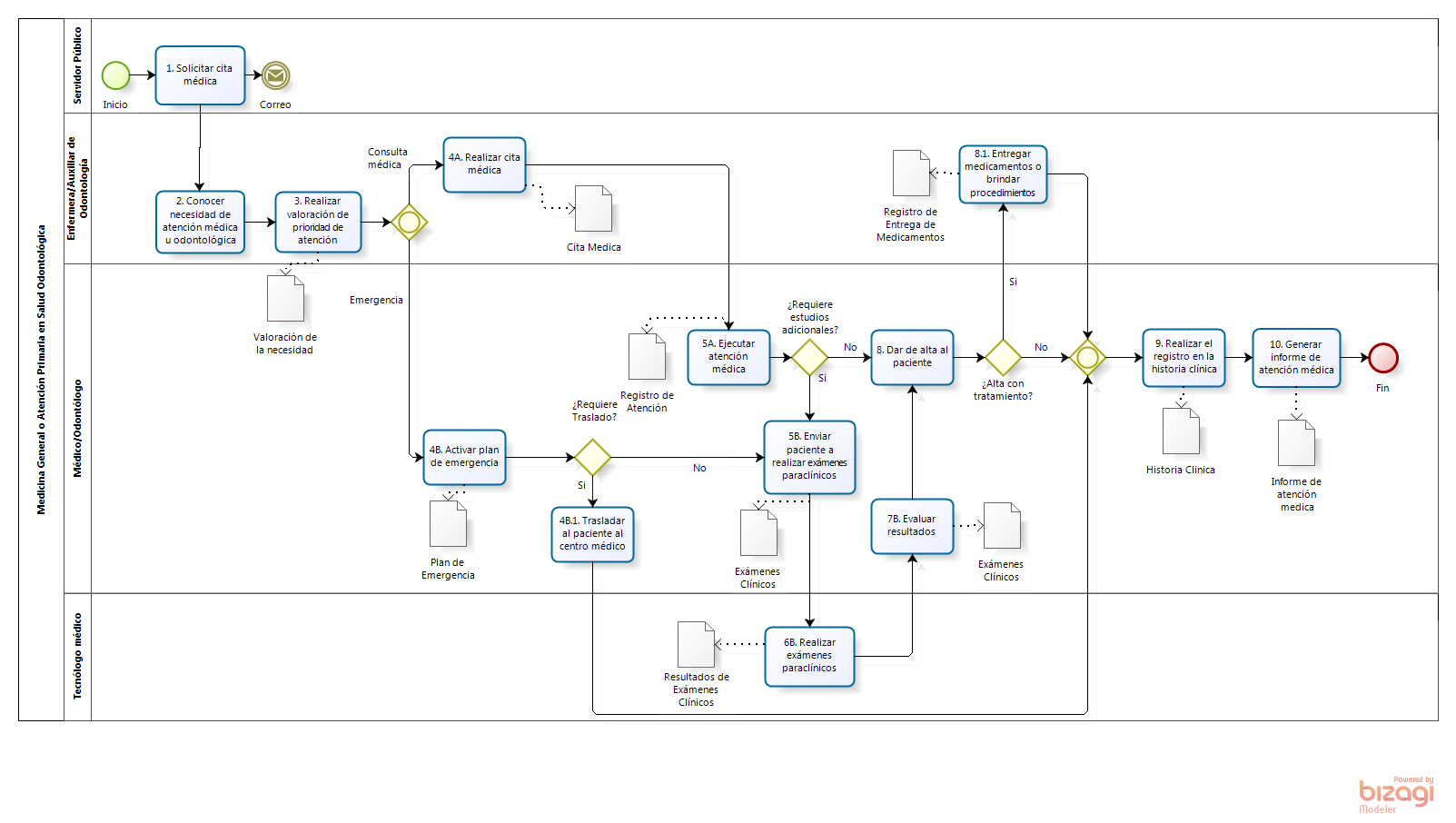 